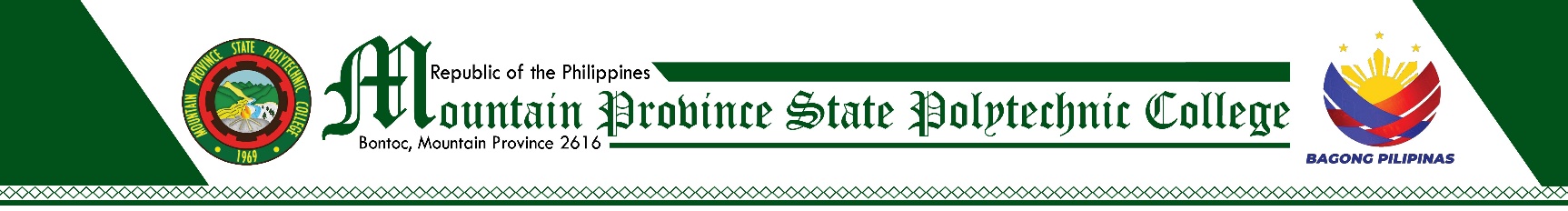 (NAME OF OFFICE UNDER THE GENERAL ADMIN SUPPORT SERVICES)ACTIVITY DESIGNGENERAL INFORMATIONActivity:		Date & Time of Activity:	Venue of Activity: 		Proponents: 		Facilitators:		Participants:				Budget:				Source of Fund: 		SDG Addressed: (Kindly mark the SDG applicable for your activity) SDG 1: No Poverty SDG 2: Zero Hunger SDG 3: Good Health and Well-being SDG 4: Quality Education SDG 5: Gender Equality SDG 6: Clean Water and Sanitation SDG 7: Affordable and Clean Water SDG 8: Decent Work and Economic        Growth SDG 9: Industry, Innovation, and     Infrastructure SDG 10: Reduced Inequalities SDG 11: Sustainable Cities and     Communities SDG 12: Responsible Consumption     and Production SDG 13: Climate Action SDG 14: Life Below Water SDG 15: Life on Land SDG 16: Peace, Justice, and Strong     Institution SDG 17: PartnershipRATIONALE(Note: Please include the SDG being addressed by your activity in your discussion.)OBJECTIVES(Note: Please include the SDG being addressed by your activity in your objectives.)EXPECTED OUTPUTRESOURCE REQUIREMENTS:Budgetary Requirements:Human Resources (Indicate committee members, coordinators, ushers/ usherettes, marshals, etc)Supplies, Property and Equipment RequirementsPROGRAM:Prepared by: 		            NAMENoted:                                                                         CAROLYNE DALE CASTAÑEDA-IGUID                                                  Coordinator, Events Management                   Reviewed:COMPLETE NAMEDirector, OfficeEndorsed: (remove if not applicable)		COMPLETE NAME                                                        ZENAIDA Y. SOLIVEN                  Director, (Funding Unit)                                                                 Director, HRMO                                                                              (For seminars/training/workshops involving employees                                                Funds Available: REXON T. DAMAYANAccountant IIIRecommending Approval:DEXTER C. LINGBANANVice-President for Administration and Finance                                     Approved:EDGAR G. CUECollege PresidentNote:	Kindly remove all notes in () before printing.Approval shall be initialed by the Chief-of-Staff before the College President shall affix his signature.ItemDescriptionQuantityUnit CostTotal CostSource of FundGrand TotalCommittee/ TaskNumber of Persons requiredPeople Responsible/ MembersDocumentationWriterProperty/ Venue/ EquipmentDate to be used